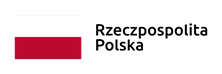 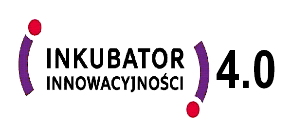 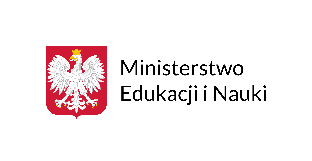 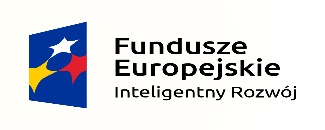 
UNIWERSYTET KAZIMIERZA WIELKIEGO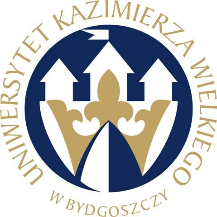 W BYDGOSZCZYul. Chodkiewicza 30, 85 – 064 Bydgoszcz, tel. 052 341 91 00 fax. 052 360 82 06NIP 5542647568 REGON 340057695www.ukw.edu.plBydgoszcz, 10.03.2023r.UKW/DZP-281-D-05/2023	dot. postępowania prowadzonego w trybie podstawowym bez negocjacji na: NAJEM APARATURY NAUKOWO – BADAWCZEJ ORAZ GŁOWIC DO SKANERA 3DZAWIADOMIENIE O UNIEWAŻNIENIU POSTĘPOWANIA DLA CZĘŚCI 1 - 6Działając na podstawie art. 255 ust. 1 ustawy z 11 września 2019 r. - Prawo zamówień publicznych (Dz. U. z 2022 r. poz. 1710), Uniwersytet Kazimierza Wielkiego w Bydgoszczy zawiadamia, że przedmiotowe postępowanie o udzielenie zamówienia publicznego  zostaje unieważnione.Uzasadnienie:W przedmiotowym postępowaniu dla części 1,2,3,4,5 i 6  nie złożono żadnej oferty.Kanclerz UKWmgr Renata Malak